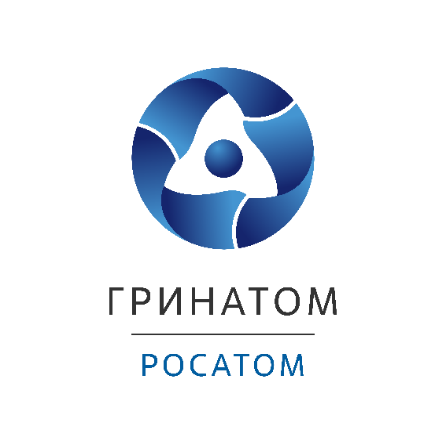 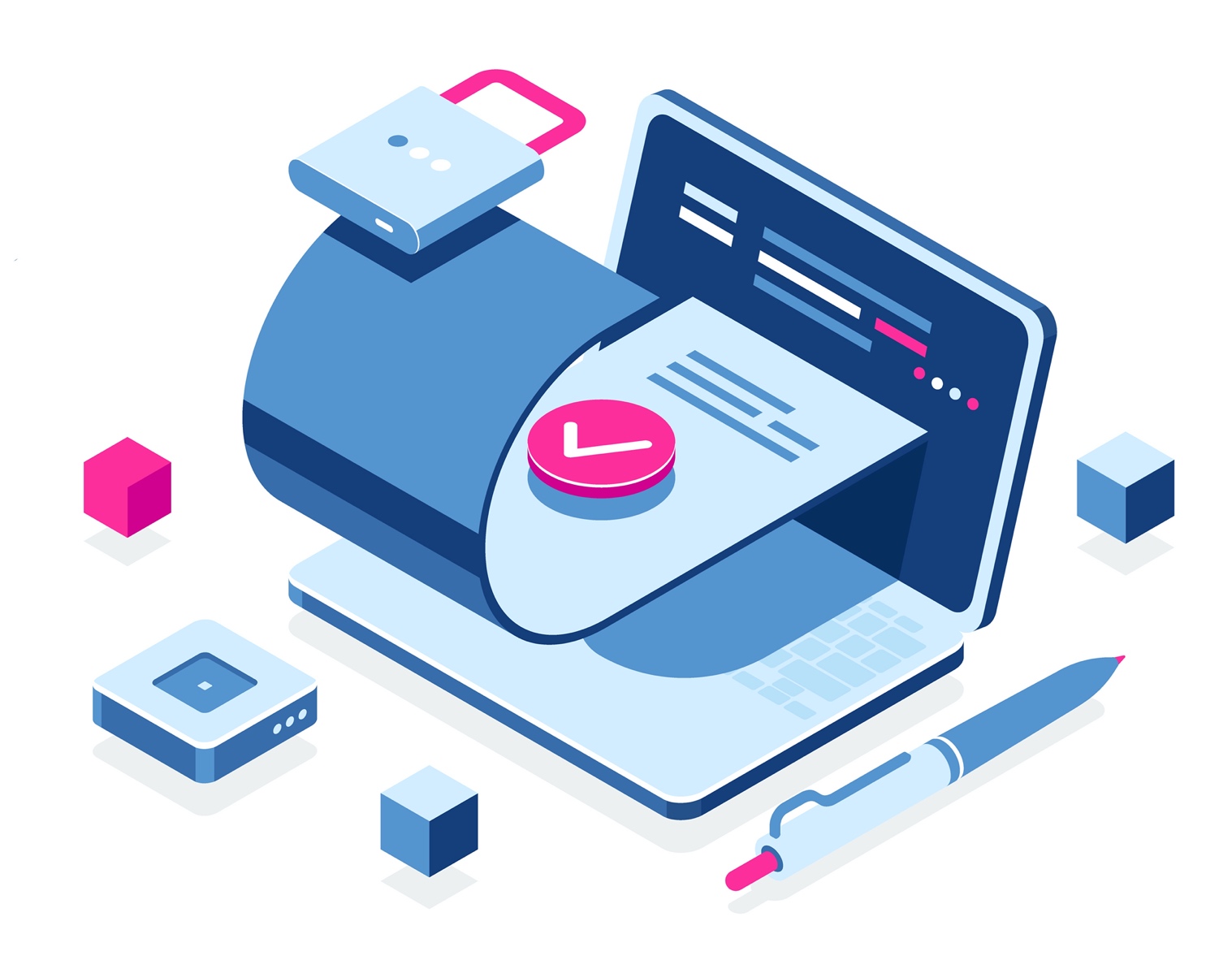 ИНСТРУКЦИЯ по получению квалифицированной электронной подписи для юридических лиц в удостоверяющем центре ФНС России 
с помощью интернет-сервиса 
«Личный кабинет юридического лица»Москва, 2021Перечень условных обозначений и сокращенийОбщие положенияЗа получением квалифицированной ЭП в УЦ ФНС России может обратиться следующее лицо (Заявитель):юридическое лицо (лицо, имеющее право действовать без доверенности);индивидуальный предприниматель;нотариус.Области применения ЭП, предоставляемой УЦ ФНС России:все электронные площадки и сервисы;при предоставлении налоговых деклараций (расчетов).Документы, необходимые для получения квалифицированной ЭП в УЦ ФНС России.Обязательные документы или надлежащим образом заверенные их копии: основной документ, удостоверяющий личность (паспорт);СНИЛС;дополнительные сведения:ИНН заявителя физического лица;ИНН организации;ОГРН юридического лица;ОГРНИП;документ, подтверждающий право заявителя действовать от имени юридического лица без доверенности – для юридического лица.Для получения квалифицированной ЭП необходимо предоставить носитель ключевой информации (токен) для записи сертификата и ключа проверки ЭП. Токен, отвечающий следующим требованиям:должен быть в форм-факторе USB-токенов Type-A. Приобрести токен можно у дистрибьюторов производителей и в специализированных интернет-магазинах или можно использовать имеющиеся носитель ключевой информации;должен иметь действительный сертификат соответствия, выданный ФСТЭК России или ФСБ России.Для создания квалифицированной ЭП Заявитель может подать документы в УЦ ФНС России несколькими способами: Способ №1 – воспользоваться интернет-сервисом «Личный кабинет юридического лица/ Личный кабинет ИП». Способ №1 подходит при наличии у Заявителя действующей ЭП, выданной аккредитованным УЦ. В случае отсутствия действующей ЭП Заявитель может подать документы в УЦ ФНС России лично на бумажном носителе в любом налоговом органе, осуществляющем функции УЦ ФНС России или в точках выдачи Доверенных лиц УЦ ФНС России.В случае отсутствия действующей ЭП Заявитель может подать документы лично на бумажном носителе в отделениях операторов электронного документооборота.Подача документов для получения ЭП в УЦ ФНС РоссииС помощью действительной ЭП (срок действия ЭП не закончился) войти в «Личный кабинет юридического лица».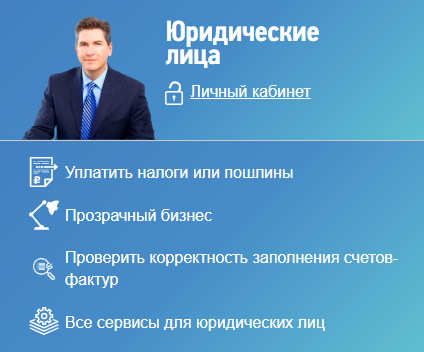 В разделе «Сервисы» выбрать пункт Заявление на получение КЭП ФНС (внизу слева).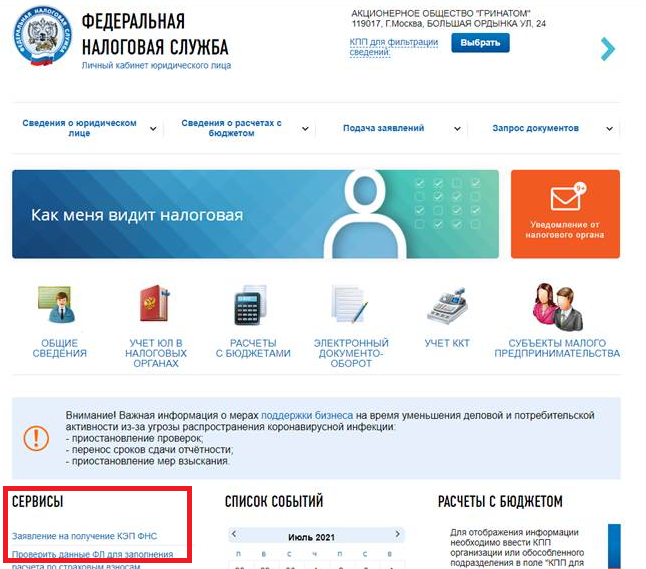 Откроется раздел информации о заявлениях на получение КЭП.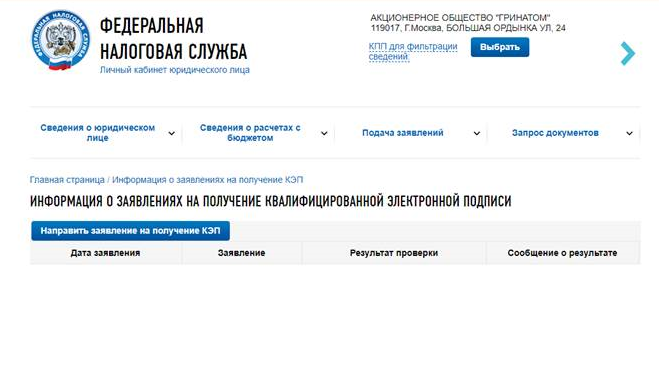 Для подачи заявления нажать кнопку «Направить заявление на получение КЭП».Данные для нового сертификата ЭП система подтянет автоматически. Заполнять заявление не требуется.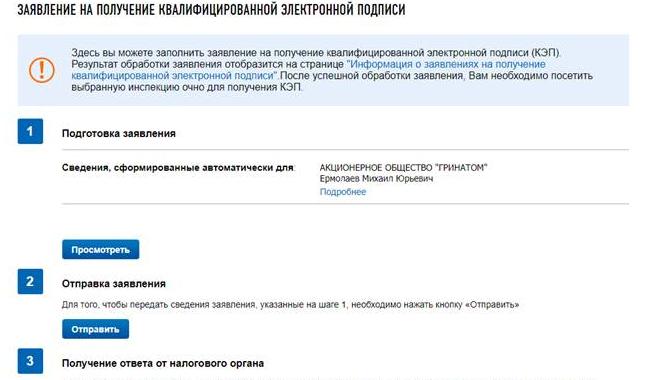 В разделе «Подготовка заявления» можно посмотреть данные сертификата, нажав на кнопку «Просмотреть».Далее, для подачи заявления нужно в разделе «Отправка заявления» нажать кнопку «Отправить».После отправки заявления, следить за его статусом можно на странице «Информация о заявлениях на получение квалифицированной электронной подписи».После обработки заявления будет получен ответ (см. изображение ниже). Далее, нужно записаться на прием в инспекцию с целью получения КЭП лично.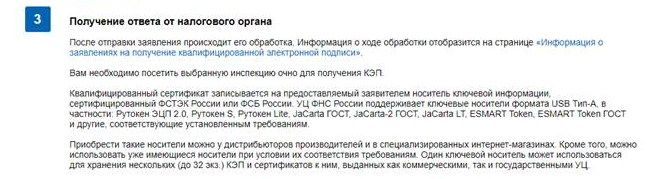  КЭП выдаются в территориальных налоговых органах (инспекции). КЭП выдается заявителю в течение 5 календарных дней после даты получения им уведомления о прохождении проверок. В случае неявки заявителя в указанный срок заявление на выдачу КЭП аннулируется.Заявление на выдачу КЭП подписывается лицом, обратившимся за получением КЭП.Порядок записи на прием в инспекциюЗапись осуществляется на странице – https://order.nalog.ru/.Заполнить анкету как юридическое лицо.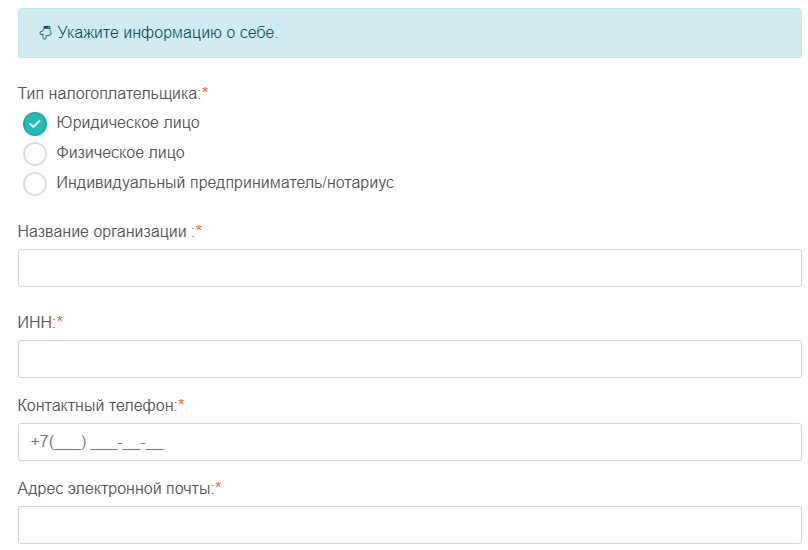 Выбрать одну из доступных инспекций, указать необходимую услугу.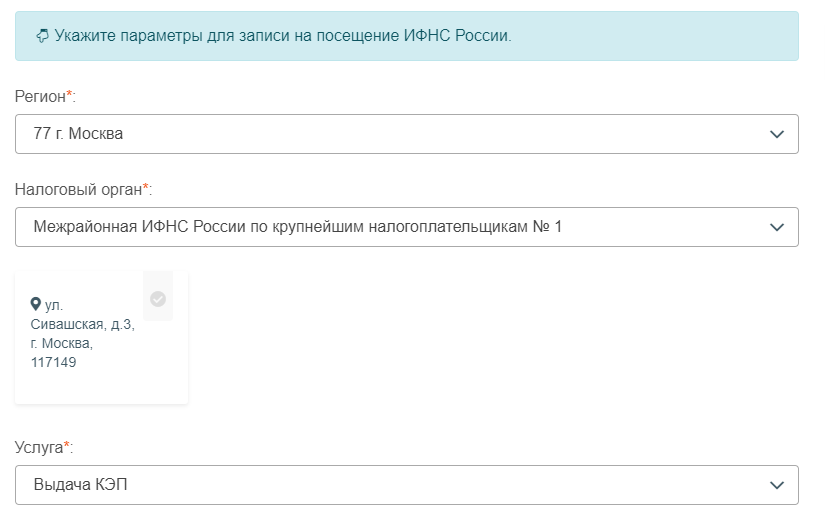 Выбрать дату и время приема.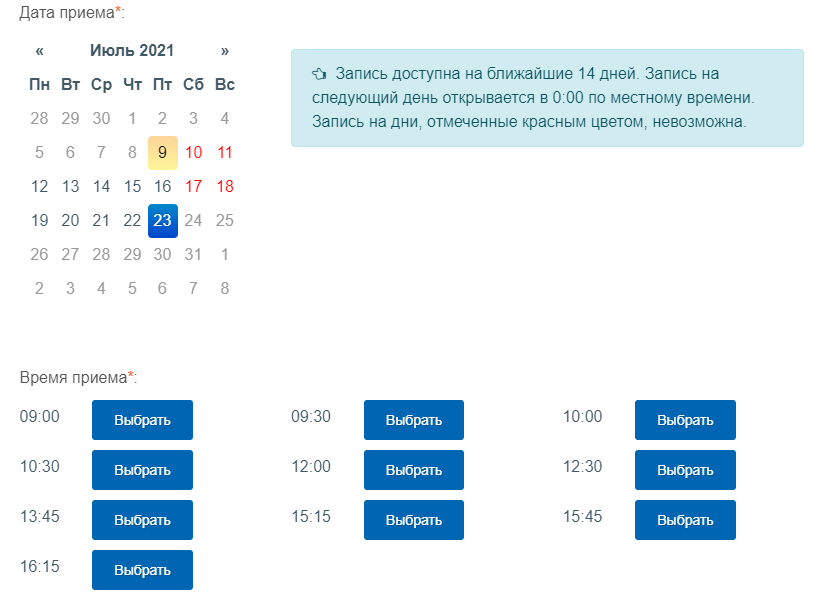 После подтверждения введенных данных на указанную почту придет талон с адресом и инструкциями по получению услуги в выбранной инспекции.Регистрация личного кабинета руководителем организации, либо лицом, имеющим право действовать без доверенности от имени организации по сведениям ЕГРЮЛНа странице регистрации ознакомьтесь с текстом «Соглашения об открытии доступа». Далее, подпишите его своей ЭП.Введите адрес электронной почты.Нажмите «Подписать и отправить».В случае успешной регистрации, Вам будет отображено соответствующее сообщение на странице (см. ниже).На указанный при регистрации адрес электронной почты придет сообщение, в котором будет отображена ссылка на активацию «Личного кабинета юридического лица». Вам потребуется перейти по указанной ссылке, нажав ее.Условия доступа к «Личному кабинету юридического лица»операционная система Windows 7 с пакетом обновления 1 (SP1) 
и выше, Mac OS OS X 10.13 или выше;криптопровайдер с поддержкой алгоритмов шифрования ГОСТ 34.10-2001, ГОСТ 28147-89, ГОСТ Р 34.11-2012;браузер с поддержкой шифрования защищенных соединений 
по ГОСТ 34.10-2001, ГОСТ 28147-89, ГОСТ Р 34.11-2012;программный компонент для работы с ЭП с использованием 
Web-браузера Крипто ПРО ЭЦП browser plug-in версии 2.0 
и выше;сертификат «Головного Удостоверяющего Центра» https://e-trust.gosuslugi.ru/app/scc/portal/api/v1/portal/mainca/download/8CAE88BBFD404A7A53630864F9033606E1DC45E2;сертификат удостоверяющего центра Минкомсвязи https://e-trust.gosuslugi.ru/app/scc/portal/api/v1/portal/mainca/download/4BC6DC14D97010C41A26E058AD851F81C842415A;установить узлы http://lkul.nalog.ru и https://lkul.nalog.ru в зону надежных узлов.ИННидентификационный номер налогоплательщикаИПиндивидуальный предпринимательКЭПквалифицированная электронная подписьОГРНосновной государственный регистрационный номер (для юридического лица);ОГРНИПосновной государственный регистрационный номер записи о государственной регистрации физического лица в качестве индивидуального предпринимателя (для индивидуального предпринимателя);СНИЛСстраховой номер индивидуального лицевого счётаУЦудостоверяющий центрФНС РоссииФедеральная налоговая служба Российской ФедерацииФСТЭК РоссииФедеральная служба по техническому и экспортному контролю Российской ФедерацииЭПэлектронная подписьНа указанный Вами адрес электронной почты будет отправлено электронное сообщение со ссылкой активации учетной записи Вашей организации. Ожидайте ссылки активации «Личного кабинета юридического лица».